Министерство образования и науки Российской ФедерацииФедеральное государственное автономноеобразовательное учреждениевысшего образования«ЮЖНЫЙ ФЕДЕРАЛЬНЫЙ УНИВЕРСИТЕТ»IV РОСТОВСКАЯ МЕЖДУНАРОДНАЯ МОДЕЛЬ ООНюридического факультета ЮФУИНФОРМАЦИОННОЕ ПИСЬМО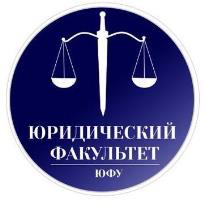 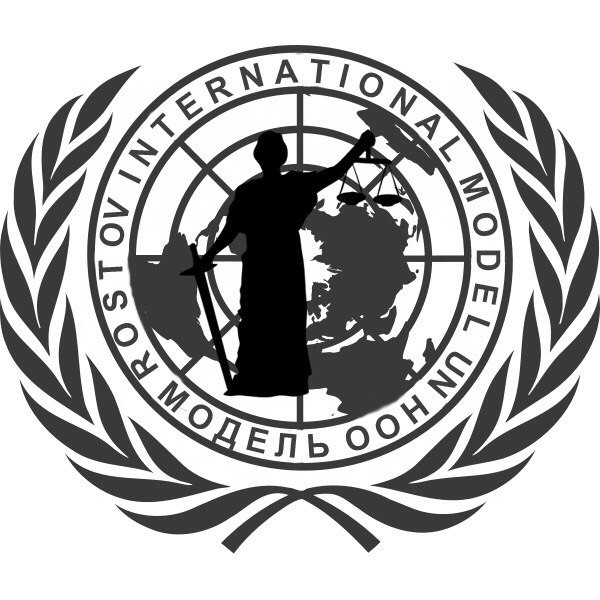 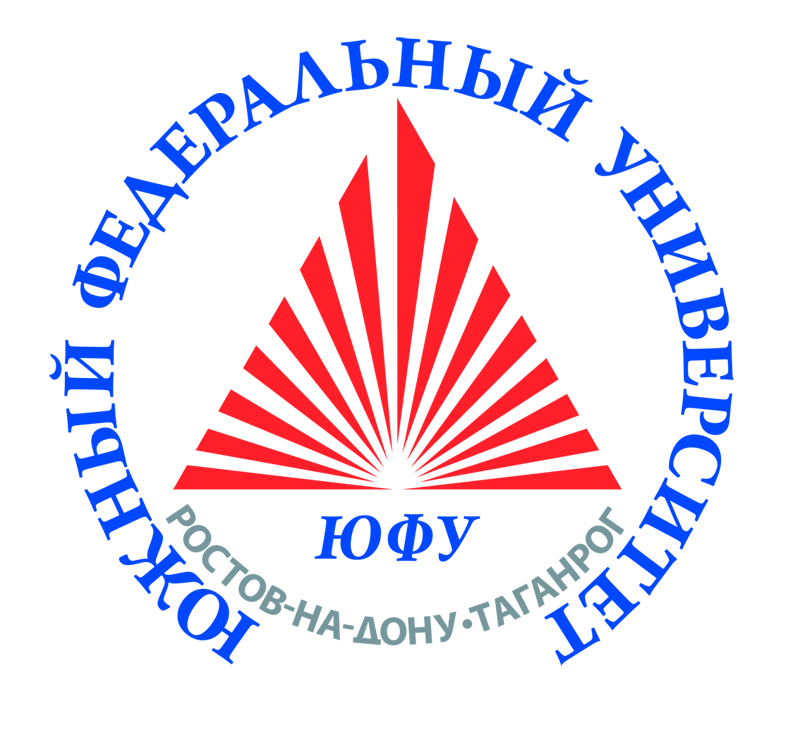 30-31 марта - 1 апреля 2018 г.г. Ростов–на- ДонуУважаемые студенты, магистранты и аспиранты различных университетов и юридических вузов!Приглашаем Вас принять участие в Четвертой Ростовской международной модели ООН, организуемой юридическим факультетом Южного Федерального Университета.Русский и английский языки являются официальными и рабочими языками моделируемых органов.Представленными в Модели органами являются:Совет Безопасности ООНПовестка дня: Определение и применение коллективных мер по восстановлению мира на пространстве Ближнего ВостокаПредседатель — Крылов Владимир Эксперт — Богомаз АнастасияКоличество делегатов: 18Рабочие языки: русский, английскийШестой комитет Генеральной Ассамблеи ООН по правовым вопросамПовестка дня: Толкование принципов и норм международного права в применении к негосударственным акторам в свете борьбы с международными правонарушениями.Председатель – Сколярино ЖаннаЭксперт — Лысенко АллаКоличество делегатов: 42Рабочий язык: русский, английскийОрганизация Объединённых Наций по вопросам образования, науки и культуры (ЮНЕСКО)Повестка дня: Повышение роли ЮНЕСКО в сохранении и приумножении мировых культурных ценностей как общего наследования человечества.Председатель — Гаврилова ЮлияЭксперт — Савельева ВикторияКоличество делегатов: 54Рабочие языки: русский, английскийВторой комитет Генеральной Ассамблеи ООН по экономическим и финансовым вопросамПовестка дня: Усиление координации действий всех сил, способных оказать экономическую и финансовую помощь в восстановлении Сирии.Председатель — Сергеев СергейЭксперт — Денисенко РоманКоличество делегатов: 38Рабочие языки: русский, английскийУСЛОВИЯ УЧАСТИЯ:Для участия в форуме необходимо:Выбрать моделируемый орган, в котором Вы хотите участвовать;Написать тезисы выступления по повестке дня в выбранном делегатом моделируемом органе, предварительно ознакомившись с:докладом эксперта;рекомендациями по написанию тезисов, размещенными в разделе «Документы» в группе Модели ООН ВКонтакте по адресу: https://vk.com/rimun2018 Изложить позицию страны по повестке дняЗаполнить регистрационную форму (Приложение);Пройти собеседование с экспертом. Регистрационную форму для участия в Модели необходимо прислать на адрес электронной почты Секретариата Модели rrimun@yandex.ru, a.d.suzdaleva@gmail.com  в срок до 28 марта 2018 г. в виде прикрепленных файлов.  В тексте электронного письма необходимо указать следующую информацию: - страну и город;- полное и сокращенное наименование ВУЗа, в котором обучается участник, курс, на котором он обучается или название магистратуры;- фамилия, имя, отчество участника (полностью).В поле «Тема» электронного письма необходимо указать наименование моделируемого органа, участвовать в работе которого Вы желаете.Собеседование назначается экспертами после изучения ими тезисов - в заявке потенциальный участник должен указать время, удобное для проведения собеседования.УСЛОВИЯ УЧАСТИЯ:Участие в Модели бесплатное.Проезд, проживание и питание оплачиваются участниками Модели самостоятельно. Оргкомитет оказывает содействие в бронировании мест для проживания участников.На юридическом факультете имеется студенческое кафе.Регламент Модели:Окончание приёма заявок участников – 25 марта 2018 года (до 23 часов 59 минут).Открытие Модели – 30 марта 2018 г. Заседания в Органах ООН: – 31 марта 2018 г.              с 10:00 до 13:30    с 13:30 до 14:30 - обед           с 14:30 до 18:00- 1 апреля 2018 г. с 10:00 до 15:00        Закрытие Модели – 1 апреля 2018 г. 16:00.* Для желающих может быть организована экскурсия. Позднее будет предоставлена информация о культурной программе.Место проведения Модели: г. Ростов – на – Дону, ул. М. Горького, 88, корпус юридического и экономического факультетов ЮФУ.Председатель оргкомитета, организатор форума   -  Генеральный секретарь ООН: Волова Лариса Ивановна - доктор юридических наук, профессор, Заслуженный работник Высшей школы РФ, профессор кафедры международного права юридического факультета ЮФУ, член Исполкома Российской Ассоциации международного права.Члены оргкомитета:Тищенко Екатерина Владимировна - кандидат юридических наук, доцент, зам. декана юридического факультета по научной и инновационной деятельностиФальшина Нелли Александровна – кандидат юридических наук, доцент, зам. декана юридического факультета по социальной и воспитательной работе.Координатор Модели -  Суздалева Анастасия Дмитриевна, преподаватель кафедры международного права юридического факультета ЮФУБолее подробную информацию Вы можете найти здесь:          https://vk.com/rimun2018 или по тел. +7-988-588-89-86 (Суздалева Анастасия Дмитриевна),201-98-35 (Волова Лариса Ивановна)Задать вопрос, касающийся участия в Модели Вы можете также по электронному письму по адресу a.d.suzdaleva@gmail.com, volova-li@yandex.ru  (тема письма: «Вопрос по участию»).Информация о Модели также будет доступна на официальном сайте юридического факультета ЮФУ www.urfak.sfedu.ru.ДО ВСТРЕЧИ НА МОДЕЛИ!РЕГИСТРАЦИОННАЯ ФОРМАучастника III Международной Модели ООН юридического факультета ЮФУФ.И.О.Дата рожденияСтранаГородНаименование учебного заведенияФакультетКурс/название магистерской программыОрган ООНОпыт участия в Моделях ООНАдрес электронной почтыЛогин в SkypeНомер телефонаУдобное время связи для Skype-собеседования5 стран в порядке приоритета, одну из которых Вы хотели бы представлятьУкажите  о Ваших достижениях, способствующих успешному участию в МоделиНеобходимо ли Вам содействие в расселенииНиже регистрационной формы приложите тезисы объемом 300-500 слов